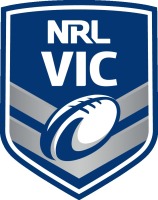 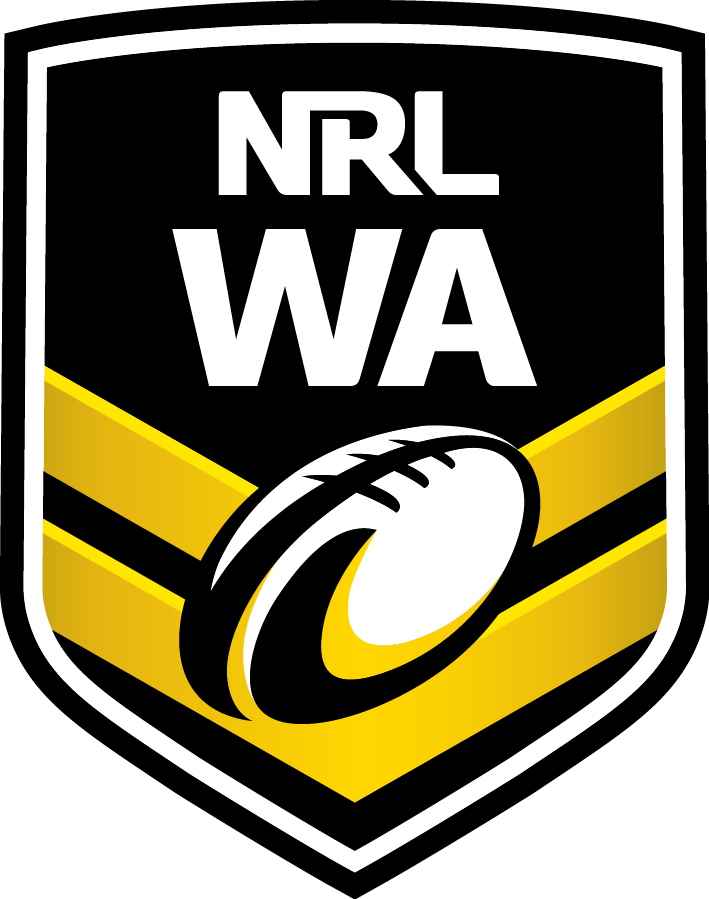 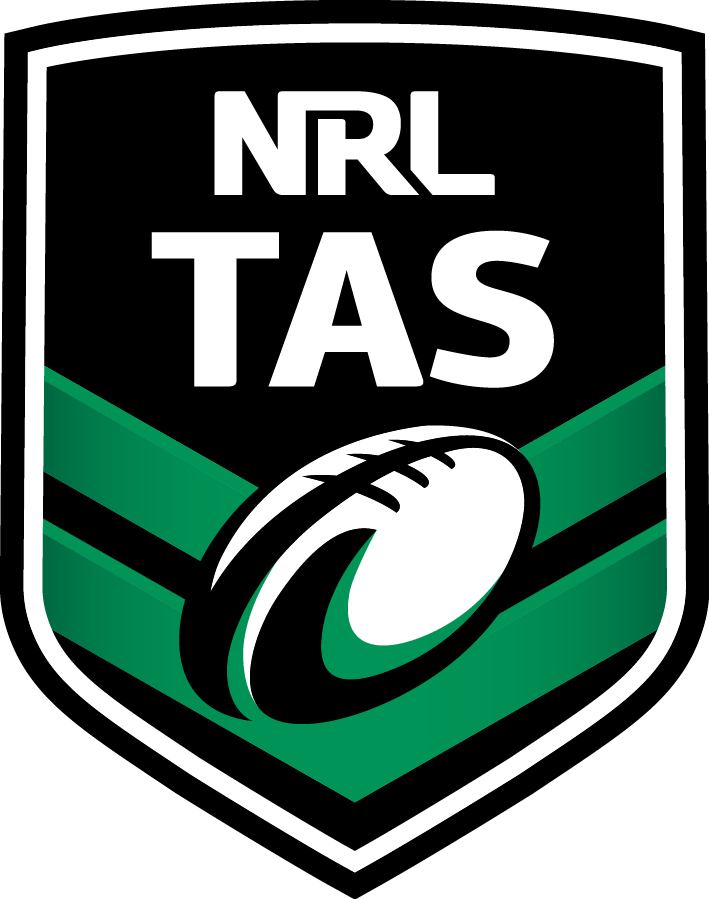 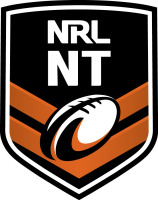 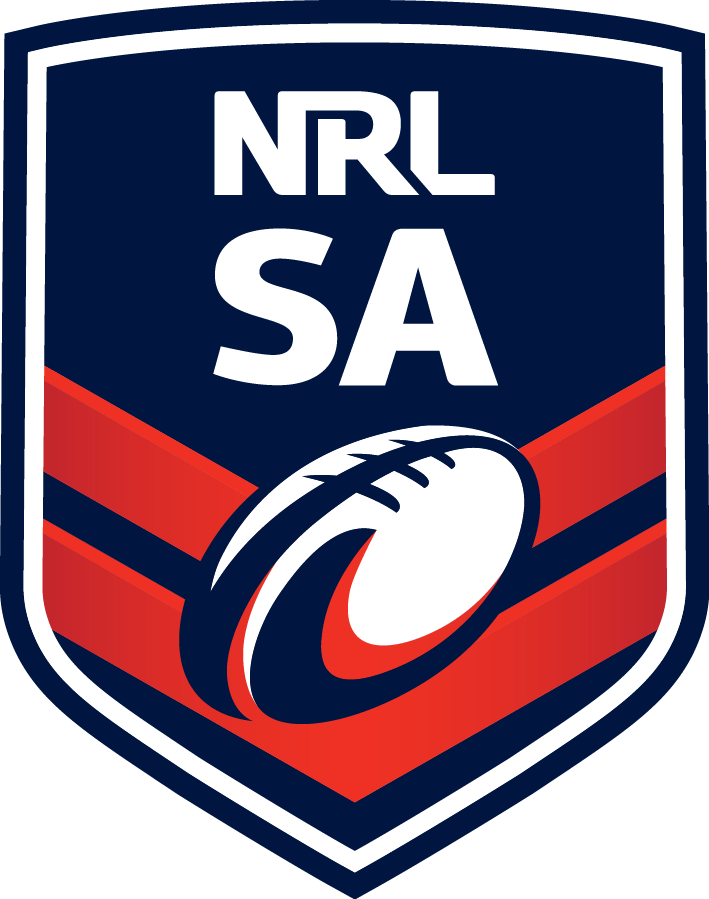 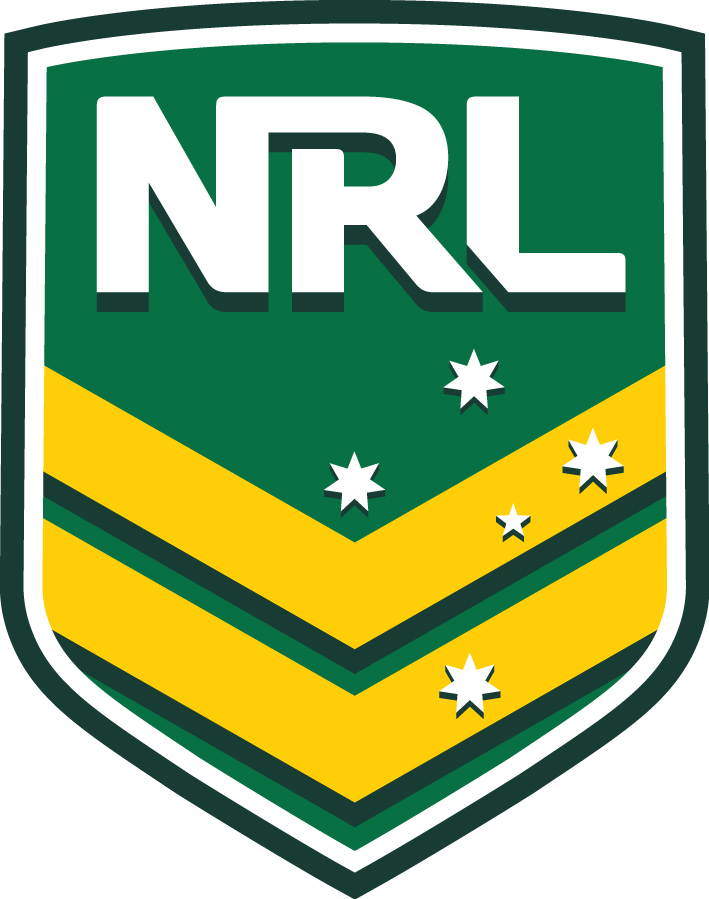 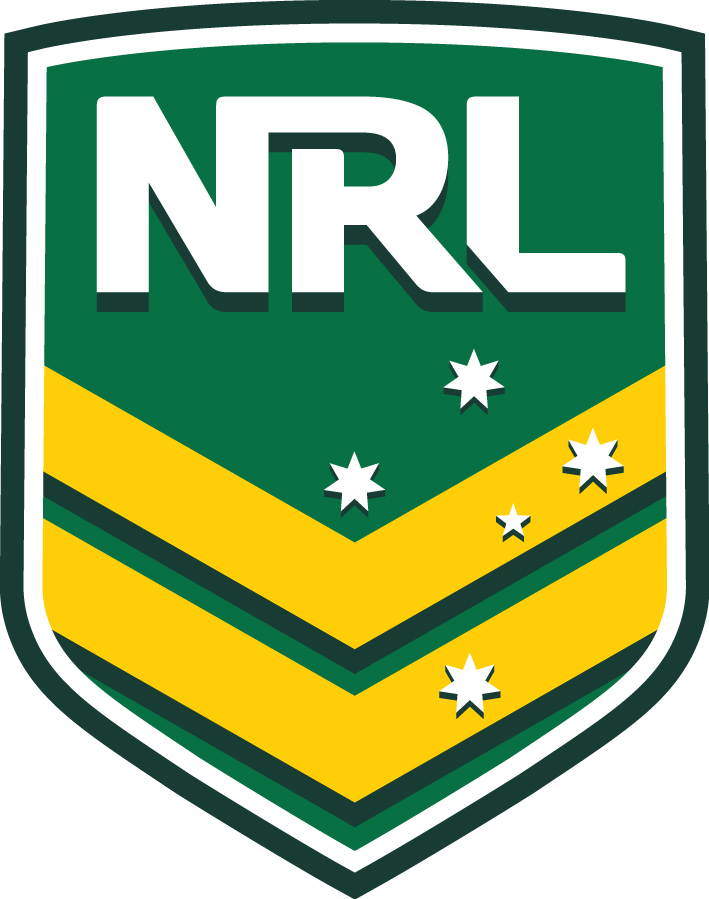 National Footy Facilities FundApplication FormCONTENTS1. INTRODUCTION	32. APPLICATION PROCESS	33. Organisation Registration	44. Application Form	51. INTRODUCTIONThis application form is for the purpose of registering your organisation and applying for grants under the National Rugby League (NRL) National Footy Facilities Fund (the Program).The application form should be completed in consultation with the Program Guidelines.2. APPLICATION PROCESSThe steps to apply for a grant are:Read the Program Guidelines and check you are eligible to apply for the Program.Complete the application form.Submit the application form.Receive notification of the outcome of the application.Completing the application Complete the application form by completing the requested information. Read and follow any instructions provided. Each information field has a word limit and this can be used as a guide to the level of detail required where descriptive information is to be entered. Submitting the applicationTo submit your application:Information must have been entered into all information fields. Attach the completed application form (and any supporting documentation) and email it to footyfacilities@nrl.com.au. You will receive a confirmation email advising the application has been received.Once an application has been submitted, it cannot be changed. Applications submitted after 5:00pm on 31 August will be considered in the subsequent financial year. Receiving notification of the outcome of the application Applicants will receive notification of the outcome of their application by the end of the NRL Financial Year (31 October) in which the application is received or within two months of receipt, whichever is shorter.3. Organisation RegistrationOrganisation DetailsOrganisation Name _________________Organisation Type (i.e. Rugby League Club, Affiliated State Organisations, Local Government etc.) _________________Incorporation / ABN Number _________________Organisation ContactTitle _________________Given Name _________________Family Name _________________Position _________________Street AddressAddress _________________Suburb _________________Postcode _________________State _________________Postal AddressAddress _________________Suburb _________________Postcode _________________State _________________Contact DetailsPhone _________________Fax _________________Email _________________4. Application FormProject DetailsProject Title (20 word limit) ________________________________________________________________________________________________________________________________________________________Proposed start date of Project _________________Finish date of Project _________________Project Description (200 word limit)________________________________________________________________________________________________________________________________________________________________________________________________________________________________________________________________________________________________________________________________________________________________________________________________________________________________________________________________________________________________________________________________________________________________________________________________________________________________________________________________________________________________________________________________________________________________________________________________________________________________________________________________________________________________________________________________________________Why is the Project needed? (200 word limit)________________________________________________________________________________________________________________________________________________________________________________________________________________________________________________________________________________________________________________________________________________________________________________________________________________________________________________________________________________________________________________________________________________________________________________________________________________________________________________________________________________________________________________________________________________________________________________________________________________________________________________________________________________________________________________________________________________Project Location DetailsName of Park/Reserve/Facility _________________Street Address _________________Suburb _________________Postcode _________________State _________________Local Government Area _________________Budget DetailsPlease Note: Grant applicants will be required to demonstrate that they have sourced a significant portion of their total project cost from sources other than the NRL.Expected Expenditure – list all related costs by line item (e.g. Purchase of building materials, trades people etc.)Project FundingYour contribution to the Project (if providing ‘in-kind’ support, please provide details)____________________________________________________________________________ ________________________________________________________________________________________________________________________________________________________Funding requested for this application _________________Confirmed funding from Federal Government ________________Confirmed funding from State Government _________________Confirmed funding from Local Government _________________Confirmed funding from other sources _________________Documentation (i.e. letter) confirming funding from third party sources is required to be provided as part of this applicationOrganisation CapacityDescribe your organisations capacity to undertake the Project (i.e. Previous projects delivered by your organisation, project management experience etc.) (200 word limit)________________________________________________________________________________________________________________________________________________________________________________________________________________________________________________________________________________________________________________________________________________________________________________________________________________________________________________________________________________________________________________________________________________________________________________________________________________________________________________________________________________________________________________________________________________________________________________________________________________________________________________________________________________________________________________________________________________Program ObjectivesHow will the Project increase regular and on-going participation opportunities in Rugby League? (400 word limit)________________________________________________________________________________________________________________________________________________________________________________________________________________________________________________________________________________________________________________________________________________________________________________________________________________________________________________________________________________________________________________________________________________________________________________________________________________________________________________________________________________________________________________________________________________________________________________________________________________________________________________________________________________________________________________________________________________________________________________________________________________________________________________________________________________________________________________________________________________________________________________________________________________________________________________________________________________________________________________________________________________________________________________________________________________________How will the Project improve the standard of grounds and facilities on which Rugby League is played? (400 word limit)____________________________________________________________________________________________________________________________________________________________________________________________________________________________________________________________________________________________________________________________________________________________________________________________________________________________________________________________________________________________________________________________________________________________________________________________________________________________________________________________________________________________________________________________________________________________________________________________________________________________________________________________________________________________________________________________________________________________________________________________________________________________________________________________________________________________________________________________________________________________________________________________________________________________________________________________________________________________________________________________________________Describe how your project meet any of the supporting objectives listed in the Guidelines, including sustainability, promotion, safety and inclusion? (200 word limit)________________________________________________________________________________________________________________________________________________________________________________________________________________________________________________________________________________________________________________________________________________________________________________________________________________________________________________________________________________________________________________________________________________________________________________________________________________________________________________________________________________________________________________________________________________________________________________________________________________________________________________________________________________________________________________________________________________Program OutputsWho is the target group/beneficiary of the Project? (20 word limit)________________________________________________________________________________________________________________________________________________________What is the approximate number of participants impacted? (20 word limit)________________________________________________________________________________________________________________________________________________________What is the expected benefit to the participants? (20 word limit)________________________________________________________________________________________________________________________________________________________What is the longer term benefit to the sport or community from this Project? (400 word limit)____________________________________________________________________________________________________________________________________________________________________________________________________________________________________________________________________________________________________________________________________________________________________________________________________________________________________________________________________________________________________________________________________________________________________________________________________________________________________________________________________________________________________________________________________________________________________________________________________________________________________________________________________________________________________________________________________________________________________________________________________________________________________________________________________________________________________________________________________________________________________________________________________________________________________________________________________________________________________________________________________________Program PartnersIf your Project involves other partner organisations, please provide the following details for each organisation in the partnershipTitle _________________First Name _________________Family Name _________________Name of Organisation _________________Phone _________________Email _________________Role in Partnership (100 word limit)________________________________________________________________________________________________________________________________________________________________________________________________________________________________________________________________________________________________________________________________________________________________________________________________________________________________________________________________________Contribution to Project (including percentage of total project cost, in cash or in-kind) (100 word limit)________________________________________________________________________________________________________________________________________________________________________________________________________________________________________________________________________________________________________________________________________________________________________________________________________________________________________________________________________Title _________________First Name _________________Family Name _________________Name of Organisation _________________Phone _________________Email _________________Role in Partnership (100 word limit)________________________________________________________________________________________________________________________________________________________________________________________________________________________________________________________________________________________________________________________________________________________________________________________________________________________________________________________________________Contribution to Project (including percentage of total project cost, in cash or in-kind) (100 word limit)________________________________________________________________________________________________________________________________________________________________________________________________________________________________________________________________________________________________________________________________________________________________________________________________________________________________________________________________________Land OwnershipWho owns the land on which the project is/will be sited? _________________Is the land leased or licensed by your organisation? _________________If so, what is the terms of the lease / license (i.e. expiry date, cost etc.)? _________________Please attach evidence you have permission / support from the land owner or relevant authorities to undertake this projectSupporting documentationPlease attach any supporting documentation relevant to your application including (but not limited to):Landowner consentCost plan and / or quotes outlining the detailed Project costTechnical documents including architectural plans, specifications, etc.Verification of confirmed funding contributions (i.e. letters of support)Evidence of minimum Public Liability Insurance coverDeclarationSigned by CEO, General Manager or authorised member of the Association’s Board of ManagementName _________________Title _________________Signature _________________Date _________________ItemCost$$$$$$$$$Sub Total$